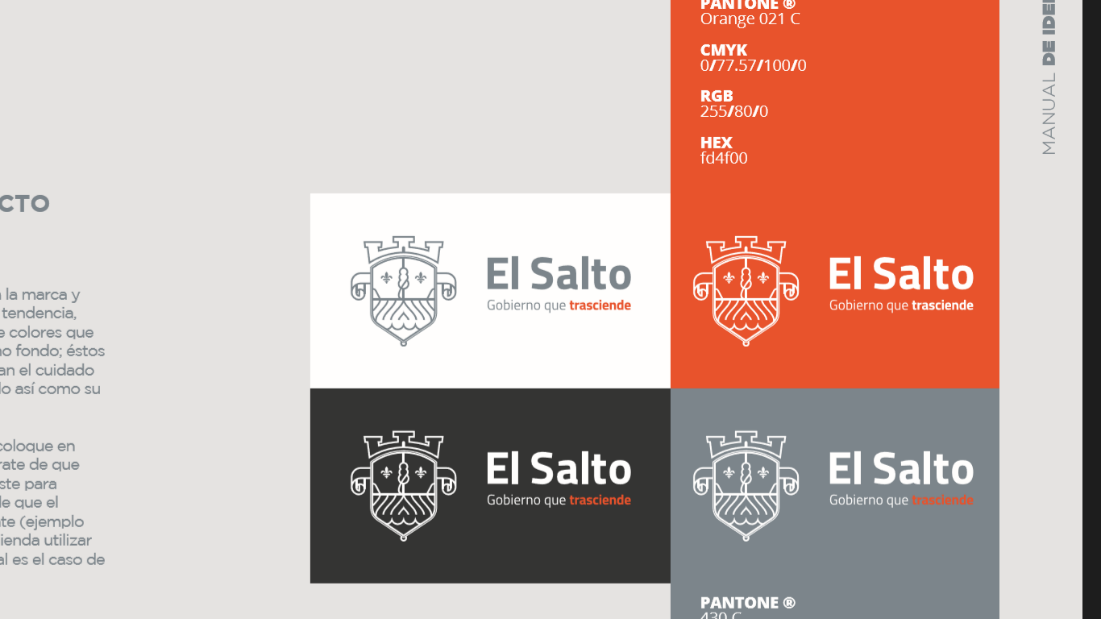 GOBIERNO MUNICIPAL EL SALTO, JALISCO 2018-2021PROGRAMA OPERATIVO ANUAL 2019-2020               Nombre de la Dependencia: Dirección de Patrimonio Municipal, Jefatura de Parque Vehicular.                Eje de Desarrollo: El Salto CompetitivoACCIÓN, PROGRAMA O PROYECTOOBJETIVOMETAINDICADORPROGRAMACIÓN POR MES 2019 – 2020.PROGRAMACIÓN POR MES 2019 – 2020.PROGRAMACIÓN POR MES 2019 – 2020.PROGRAMACIÓN POR MES 2019 – 2020.PROGRAMACIÓN POR MES 2019 – 2020.PROGRAMACIÓN POR MES 2019 – 2020.PROGRAMACIÓN POR MES 2019 – 2020.PROGRAMACIÓN POR MES 2019 – 2020.PROGRAMACIÓN POR MES 2019 – 2020.PROGRAMACIÓN POR MES 2019 – 2020.PROGRAMACIÓN POR MES 2019 – 2020.PROGRAMACIÓN POR MES 2019 – 2020.ACCIÓN, PROGRAMA O PROYECTOOBJETIVOMETAINDICADOROCT 2019NOV 2019DIC 2019ENE 2020FEB 2020MAR 2020ABRIL 2020MAYO 2020JUN 2020JUL 2020AGS 2020SEPT 2020Resguardo de los vehículos asignados a cada dependencia del H.Ayuntamiento de El Salto, Jal.Que cada vehículo cuente con su resguardo firmado por la persona asignada.Mantener actualizado   el Padrón Municipal de Vehículos.Porcentaje de avanceDocumentación y codificación de altas de vehículos durante cada mes.Dar de alta las adquisiciones realizadas por el H. Ayuntamiento de El Salto Jal.Mantener actualizado  el Padrón Municipal de Vehículos.Porcentaje de avanceDocumentación de bajas generadas durante el mes del presente año.Llevar a cabo el procedimiento de bajas de los vehículos proporcionadas por los departamentos.Dar de bajas el total de los vehículos que califiquen. Porcentaje de avanceInspección de vehículos a los departamentos del H.Ayuntamiento con una frecuencia de revisión de cada 6 meses.Requerir los vehículos a cada departamento para realizar una revisión y realizar los ajustes necesarios.Mantener actualizado el Padrón Municipal de Vehículos.Porcentaje de avancePago y entrega de refrendos a todos los vehículos dados de alta en la Secretaria e Movilidad del Estado.Que todo vehículo en uso este al corriente en sus pagos.100 % de los vehículos  del  H. Ayuntamiento de El Salto, Jal.Porcentaje de avanceEl recurso para el pago por parte de Tesorería.Personal humano.Vehículo para cubrir todas las dependencias.Material  de papelería.Renovación y entrega de las pólizas de seguro a todos los vehículos en uso del  H. Ayuntamiento de El Salto, Jal. Que todo vehículo en uso este asegurado y con su póliza a la mano.El total e los vehículos en uso asegurados y con su póliza.Porcentaje de avancePersonal humano.Vehículos de todas las dependencias que tengan un vehículo asignado.Material  de papelería.Proporcionar información a la ASEJ.Preparar la información pertinente para entregarla a la ASEJ. Cuando sea requerida.Entregar la información requerida por la ASEJ en tiempo y forma.Número de solicitudes de información atendidasPadrón Municipal de Vehículos.Material  de papelería.